BPJEPS Activités du cirque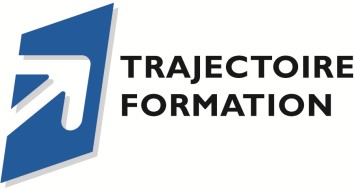 Dossier d'inscriptionRetourner à :Trajectoire Formation	contact@trajectoire-formation.com13 avenue Léon Blum	www.trajectoire-formation.com25200 MONTBÉLIARD	Tél. : 03 81 96 70 92Contact dossier d’inscription : fanny.sutter@trajectoire-formation.comListes des pièces administratives à joindre :50 € de frais de dossier (gratuits pour les demandeurs d'emploi)2 photos d'identité récentes (35mm x 45mm)2 timbres tarif normal1 photocopie recto/verso de votre pièce d'identité en cours de validitéLa fiche CERFA complétée et signée → fiche page 8Un CV actualiséPSC1 ou diplôme équivalentPrésentation de votre candidature : 1 ou 2 pages comportant un récapitulatif de votre parcours précisant vos motivations pour le métier d’animateur du cirque.copie des diplômes, attestations de travail, attestation d’employeur, etc… permettant de justifier les exigences préalables à l'entrée en formation (voir page 5)Tout document justifiant d’une situation particulière (MDPH, certificat médical si RQTH etc….).Pour les candidats âgés de moins de 25 ans : une photocopie du certificat individuel de partici- pation à l'appel de préparation à la défense ou une photocopie de l'attestation de recensement pour les personnes n'ayant pas encore effectué la journée d'appel. 	PRÉSENTATION GÉNÉRALE DU CANDIDAT	Nom : …………………………………………………………….	Prénom : ………………………………………………………………Nom de jeune fille : ……………………………………….	Nationalité : …………………………....................................Date de naissance : ……………………………………….	Lieu de naissance : ………………………………………………Adresse complète : ………………………………………………………………………………………………………………………………...Code Postal : …………………………...	Ville : ……………………………………………………………….Tél. domicile : ………………………………………………...Tél. portable : ………………………………………….Courriel : …………………………………………………………..@...................................................………...…………………..Personne à contacter en cas d’urgence : ………………………………………………………………........................................Tél. : ………………………………………………………..Situation familiale :	Marié(e)	Célibataire	Vie maritale	Divorcé	Pacsé Nombre d’enfants : ……............ dont à charge : ………......... Age des enfants : ………………………………...............Numéro de sécurité sociale : ………………………………………………………………………………..........................................Caisse de sécurité sociale : ……………………………………………………………………………………………………………………….Diplômes ( /!\ à fournir)Dernier diplôme scolaire obtenu : …………………………………………………………………………………………………………..Année d’obtention : ………………………………………………………………………………………………………………………………….Autres diplômes ? Précisez : …………………………………………………………………………………………………………………….………………………………………………………………………………………………………………………………………………………………… Date de sortie du  système scolaire :  ………………………………………………………………………………………………………..Permis de conduire :OuiNonSalariéRemplir la fiche p3Demandeur d’emploi :Remplir la fiche p4Bénéficiaire du RSA	Si oui :OuiNonAllocataireAyant droitReconnaissance de Travailleur HandicapéSi oui, joindre la décision de la MDPH (Maison Départementale des Travailleurs Handicapés) et un certificat médical d’aptitude :	- au suivi de la formation- à l’exercice du métier préparé 	JE SUIS SALARIE(E)	Si non salarié(e) passez à la page suivante.Employeur	Raison sociale : ……………………………………………………………………………………………..……………………………………….…………………………………………………………....................................................................................................................Adresse du siège social : …………..............................................…………………………………………………………………….…………………………………………………………………………………………………………………………………………………..……………..………..………………………………………………………………………………………………………………………………………………………..Tél. : ……………………………………………………...	Fax : …………………………………………………………..Courriel : …………………………………………………………..……..@................................................................................…Statut juridique de l'employeur : ……………………………………………………………………………………………………………Nom du responsable : …………………………………….……..…..	Fonction: ……………………………………………………...Lieu de travail	Adresse :  ………………………………………………………………………………………………….…………………………………………….………………………………………………………………………………………………………………………………………………………………….Tél. : ……………………………………………………….	Fax : …………………………………………………………Courriel : …………………………………………………………………..@..............................................................................….Nom de votre responsable : …………………………………………………………………………………………………………………..Salarié(e)	Depuis quand êtes-vous salarié(e) dans cette entreprise ? …………………………………………………………………….Quelle forme de contrat ?	CDICDD : Type de contrat : ......................................................................…Date de début et de fin de contrat : .................................................…Autres, précisez ……………………………………………………………………………Fonction occupée : …………………………………………………………………………………………...……………………………………..……………………………………………………………………………………………….......................................................................…. Durée hebdomadaire de travail :………………………………………………………………………………………………………………Quel dispositif de prise en charge des frais de formation envisagez-vous ? (pour les salariés, joindre obligatoirement une attestation de prise en charge par l’employeur ou par l’OPCO)CPF de transition professionnelle et/ou abondements	CPF monétisé et/ou abondements Fonds propres employeur	Fonds propres stagiaireContrat d’apprentissage	Contrat de professionnalisation Pro A – Reconversion ou promotion par l’alternance	CollectivitésAutre financement : Précisez lesquels ? (contrats aidés, … ) :………………………………………………………………………………………………………………………………………………………………….………………………………………………………………………………………………………………………………………………………………….…………………………………………………………………………………………………………………………………………………………………. 	JE SUIS DEMANDEUR(SE) D’EMPLOI	Adresse et téléphone du Pôle Emploi/Mission locale/Cap Emploi auquel vous êtes rattaché(e) :……………………………………………………..……………………………………………………………………………………………………….…………….Date d’inscription à Pôle Emploi/Mission locale/Cap Emploi :………………………………………………………........................…(joindre la copie de votre attestation d’inscription)•Identifiant Pôle Emploi :.………………………………………………………………………………Nom de votre prescripteur/orienteur :….……………………………………………………………………………………………………… Adresse mail de votreprescripteur/orienteur : …………………………………………………..@.....................................................Percevez-vous une rémunération Pôle Emploi ?OUINON(joindre la copie de l’avis de situation délivré par Pôle Emploi)Quel autre type de rémunération percevez-vous ? ………………………………………………………………………………………………………………………………………………………………………………………………...........................……………………………Quelle prise en charge des frais de formation envisagez-vous ? …………………………………………………………….………………………………………………………………………………………………………………………………………………………………….……………………...…………………………………………………………………………………………………………………………………………. 	RAPPEL CONDITIONS D’ACCÈS A LA FORMATION	Cette formation est ouverte à toute personne (salarié(e)s, demandeurs d’emploi …) :Étant capable de justifier de 200 heures d’expériences d’animateur professionnel ou bénévole d’encadrement auprès de tout public, dans une ou plusieurs structures. Justifier avec attestation(s) de l’employeur.OUEtant titulaire de l’un des diplômes suivants :Ο BAPAAT : Brevet d’Aptitude Professionnelle d’Assistant Animateur Technicien,Ο CQP : Certificat de Qualification Professionnelle « animateur périscolaire »,Ο BAFA : Brevet d’Aptitude aux Fonctions d’Animateur,Ο BAFD : Brevet d’Aptitude aux Fonctions de Directeur,Ο BPSPVL : Bac Professionnel Service de Proximité et Vie Locale,Ο Bac Professionnel Agricole,Ο Brevet Professionnel du Ministère de l’Agriculture,Ο BPJEPS : Brevet Professionnel de la Jeunesse, de l’Education Populaire et du Sport.Justifier avec copie des diplômes.OUEtant capable de présenter un dossier comportant un récapitulatif de son parcours précisant ses motivations pour le métier d’animateur du cirque.Dossier de candidature à joindre au dossier d’inscription.ETAyant réussi les épreuves techniques (TEP) ou justifiant des dispenses aux épreuves. Pour s'inscrire aux épreuves de TEP, nous contacter.Joindre attestation de réussite ou copie des diplômes permettant la dispense.Liste des gestes techniques à maîtriser et des dispenses page suivante.ETEtant titulaire du PSCI ou équivalent :Ο « Prévention et secours civique de niveau 1 » (PSC1) ou « attestation de formation aux premiers secours » (AFPS) ;Ο « Premier secours en équipe de niveau 1 » (PSE 1) en cours de validitéΟ « Premier secours en équipe de niveau 2 » (PSE 2) en cours de validitéΟ « Attestation de formation aux gestes et soins d’urgence » (AFGSU) de niveau 1 ou de niveau 2 en cours de validitéΟ « Certificat de sauveteur secouriste du travail » (STT) en cours de validitéJoindre justificatif.Liste des gestes techniques à maîtriser pour les TEP :Ο Pour les activités acrobatiques :être capable de réaliser un enchaînement intégrant au moins une roulade avant, une roulade arrière, une roue, une rondade, un équilibre.Ο Pour les activités de manipulation d’objets :être capable de réaliser un passing simple avec trois massues par personne ;être capable de réaliser une routine à trois balles ;être capable d’exécuter un enchaînement avec le bâton du diable ;être capable d’exécuter un enchaînement avec le diabolo ;être capable d’exécuter un enchaînement avec 3 boîtes ;être capable d’exécuter un enchaînement avec les assiettes.Ο Pour les activités d’acrobatie aérienne :être capable de réaliser un enchaînement maîtrisé de dix figures simples au trapèze fixe.Ο Pour les activités d’équilibre sur les objets mobiles ou fixes :être capable d’exécuter un enchaînement sur un fil tendu ;être capable d’exécuter un enchaînement avec un monocycle ;être capable d’exécuter un enchaînement avec la planche à rouleau ;être capable d’exécuter un enchaînement avec une boule.Ο Pour les activités d’expression corporelle et artistique :être capable de présenter un numéro dans une des familles d’activités concernées ;être capable de présenter un argumentaire autour du numéro présenté.Liste des diplômes donnant dispense des épreuves techniques (TEP) :Ο brevet d’initiateur aux arts du cirque ;Ο baccalauréat option « arts du cirque » ;Ο brevet artistique des techniciens du cirque ;Ο diplôme des métiers des arts du cirque ;Ο diplôme national supérieur professionnel artiste de cirque ;Ο titre « artiste du cirque et du mouvement ». 	ÉPREUVES D’ADMISSION	L’admission en formation se fait sur la base de 2 épreuves :La remise d'un dossier de candidature de 1 à 2 pages comportant un récapitulatif de son parcours précisant ses motivations pour le métier d’animateur du cirque ;Et un entretien individuel.L’admission en formation est décidée à l’issue des épreuves. 	PARCOURS MODULAIRE :	Choix des Unités Capitalisables (UC)Pour les personnes souhaitant suivre la formation en modulaire, merci d'indiquer les UC choisies :UC1 : Encadrer le public dans tout lieu et toute structureUC2 : Mettre en œuvre un projet d’animation s’inscrivant dans le projet de la structureUC3 : Conduire une action d’animation dans le champ des activités du cirque UC4 : Animer avec des techniques issues des activités du cirque. 	CONTACT PEDAGOGIQUE :	pauline.fattelay@trajectoire-formation.com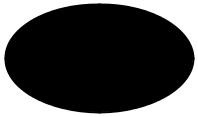 N°85-0236Instruction n°90-051- JS du 15 février 1990(Nom et N°)Adresse personnelle :Téléphone :Adresse mail :Renseignements complémentaires :Diplômes scolaires ou universitaires ou attestations de formation ou équivalences *Documents attestant des qualifications obtenues dans le domaine de l’encadrement des activités physiques et sportives *Documents attestant des qualifications obtenues dans le domaine de l’encadrement des activités socio-culturelles **Le candidat doit joindre les différents documents attestant de ses qualificationsSignaturede l’intéressé(e)Nom patronymique :(nom de naissance)Nom d’usage :(facultatif) c'est-à-dire nom de l’époux(se), veuf(ve), de l’ex-conjoint dont l’intéressée(facultatif) c'est-à-dire nom de l’époux(se), veuf(ve), de l’ex-conjoint dont l’intéresséephotoest divorcée ; nom de l’autre parent, accolé au nom patronymiqueest divorcée ; nom de l’autre parent, accolé au nom patronymiqueest divorcée ; nom de l’autre parent, accolé au nom patronymiquePrénoms :Date de naissance :Lieu de naissance :Département de naissance :Département de naissance :